แบบรายงานสรุปผลการฝึกอบรม / สัมมนา / ดูงาน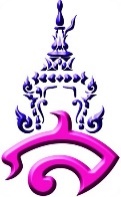 โรงเรียนสาธิตมหาวิทยาลัยราชภัฏสวนสุนันทา***************************************************************************ชื่อหลักสูตร   โครงการ "ประชุมทบทวนและติดตามการจัดการเรียนการสอน ตาม Road Map ประจำปี 2560-2562" และการบรรยายเรื่อง "แนวทางการเข้าสู่ตำแหน่งของบุคลากรโรงเรียนสาธิตสถานที่   ณ ห้องประชุมพณิชยกุล โรงเรียนสาธิตมหาวิทยาลัยราชภัฏสวนสุนันทาจัดโดยหน่วยงาน   โรงเรียนสาธิตมหาวิทยาลัยราชภัฏสวนสุนันทา(ฝ่ายมัธยม)ระยะเวลาการอบรม  (วัน / เดือน / ปี)  ระหว่างวันที่ 15 - 18 ตุลาคม 2562ผู้เข้าร่วมการอบรม  อาจารย์ศิริลักษณ์  เลิศหิรัญทรัพย์ และบุคลากรในโรงเรียนสาธิตมหาวิทยาลัยราชภัฏสวนสุนันทา  หัวข้อที่ได้รับการอบรม  - การสร้างแรงบันดาลใจ ความเชื่อ การทำงานร่วมกัน ที่จะพัฒนานักเรียนและโรงเรียน ก้าวไปสู่สากล- ประชุมทบทวนและติดตามการจัดการเรียนการสอน ตาม Road Map ประจำปี 2560 – 2562 โดย รศ.ดร.สมเกียรติ กอบัวแก้ว ผู้อำนวยการ และ ดร.สุดารัตน์ ศรีมา รองผู้อำนวยการฝ่ายวิชาการและกลุ่มสาระการเรียนรู้ทุกกลุ่มสาระฝ่ายประถมและมัธยม- บรรยายเรื่อง "แนวทางการเข้าสู่ตำแหน่งของบุคลากรโรงเรียนสาธิตโดย      ศ.ดร.วรเดช จันทรศรจุดประสงค์การฝึกอบรม / สัมมนา / ดูงานเพื่อให้มีการทบทวนและติดตามนำเสนอผลการดำเนินงานการจัดการเรียนการสอน ตาม Road Map ของแต่ละกลุ่มสาระสามารถนำ Road Map ใช้ในการเรียนการสอนและสอดคล้องกับพัฒนาการเรียนรู้ของนักเรียนได้ทุกระดับชั้นเพื่อให้ความรู้ความเข้าใจกับอาจารย์ของโรงเรียน เพื่อนำไปพัฒนาสมรรถนะของผู้เรียน เพื่อให้ทราบเกณฑ์การประเมินคุณลักษณะอันพึงประสงค์ และสมรรถนะผู้เรียนเพื่อพัฒนาผู้เรียนในศตวรรษที่ 21 การสร้างแรงบันดาลใจ ความเชื่อ การทำงานร่วมกัน ที่จะพัฒนานักเรียนและโรงเรียน ก้าวไปสู่สากลผลที่ได้รับจากการฝึกอบรม / สัมมนา / ดูงานได้แลกเปลี่ยนเรียนรู้กับวิทยากร และบุคลากรในแต่ละกลุ่มสาระฯ ถึงความสำเสร็จ/ปัญหาที่เกิดในการให้เกณฑ์การประเมินและช่วยให้ข้อเสนอแนะ มีความเข้าใจ ความรู้เพื่อนำไปพัฒนาสมรรถนะของผู้เรียนได้ทราบเกณฑ์การประเมินคุณลักษณะอันพึงประสงค์ และสมรรถนะผู้เรียนซึ่งจะเป็นผลในการกรอกคะแนนในระบบผลส้มเตรียมความพร้อมเปิดภาคเรียนที่ 2 ปีการศึกษา 2562 และแนวทางพัฒนาผู้เรียนในศตวรรษที่ 21ได้ทราบถึงความคิดเห็นของอาจารย์แต่ละท่านในการเข้าสู่ตำแหน่งของบุคลากรโรงเรียนสาธิตของบุคลากรของโรงเรียนการนำมาพัฒนาหรือปรับปรุงการดำเนินงานขององค์กรในด้านใดบ้าง	นำมาพัฒนาแนวการสอนแบบบูรณาการให้ตรงตัวชี้วัดที่วางไว้และลดภาระการเรียนการสอนกับนักเรียน ความชัดเจนในการเรียนการสอนแบบบูรณาการและ Road Map ของแต่ละกลุ่มสาระเอกสารที่ได้จากการฝึกอบรม / สัมมนา / ดูงาน  ปัญหา / อุปสรรคบางรายวิชายังไม่ดำเนินการในภาคเรียนที่ 1 ตามที่วางไว้ แต่จะดำเนินการปรับใช้ในภาคเรียนที่ 2 สิ่งที่จะพัฒนาขึ้นมาเพื่อให้คณะกรรมการประเมินผลการฝึกอบรม / สัมมนา / ดูงาน ความรู้ ความเข้าใจในการให้เกณฑ์การประเมิน ในการจัดกิจกรรม  งบประมาณที่ใช้ในการอบรม / สัมมนา / ดูงาน  ตามที่จ่ายจริง  		-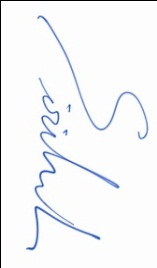 					    	     ลงชื่อ..............................................................							 ( อาจารย์ศิริลักษณ์  เลิศหิรัญทรัพย์  )								    ตำแหน่งอาจารย์								  21  ตุลาคม 2562 ข้อคิดเห็นของผู้บังคับบัญชา..............................................................................................................................................................................................................................................................................................................................................................................................................................................................................						ลงชื่อ....................................................................						    (รองศาสตราจารย์ ดร.สมเกียรติ  กอบัวแก้ว)							    ผู้อำนวยการโรงเรียน						    	        ............/............/........... ภาพประกอบการร่วมโครงการ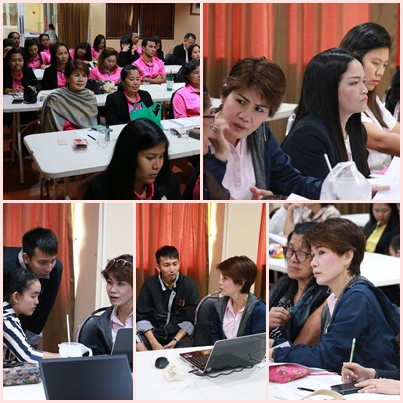 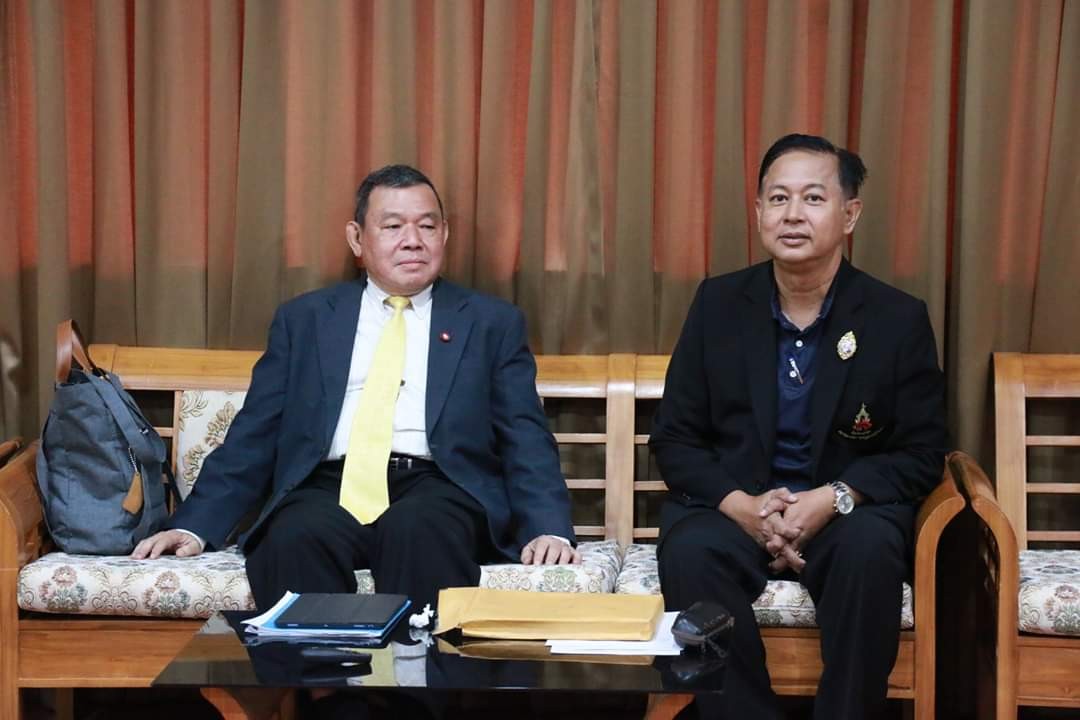 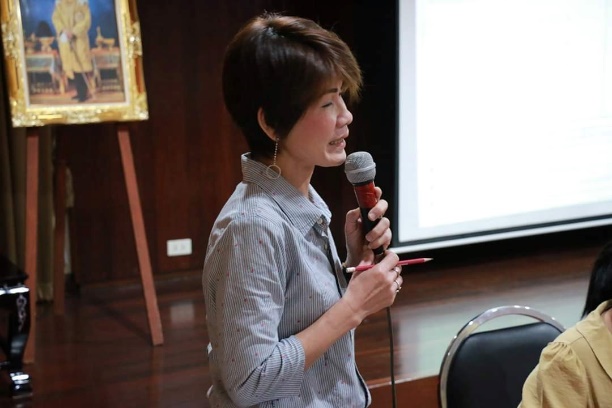 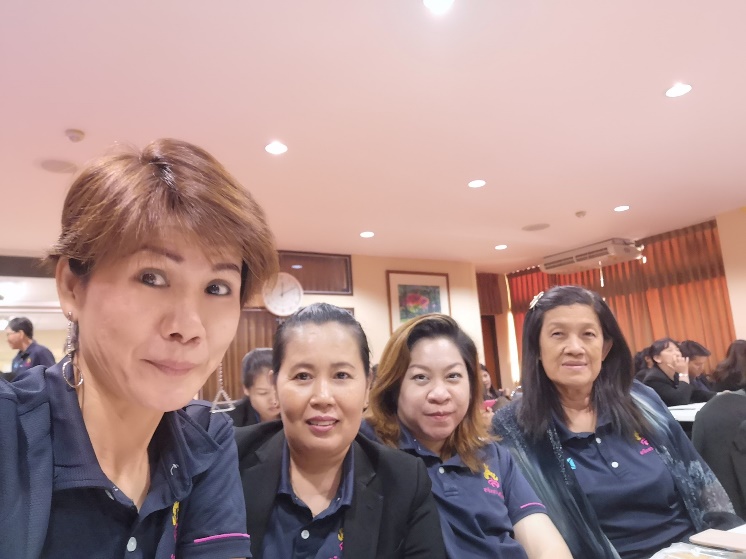 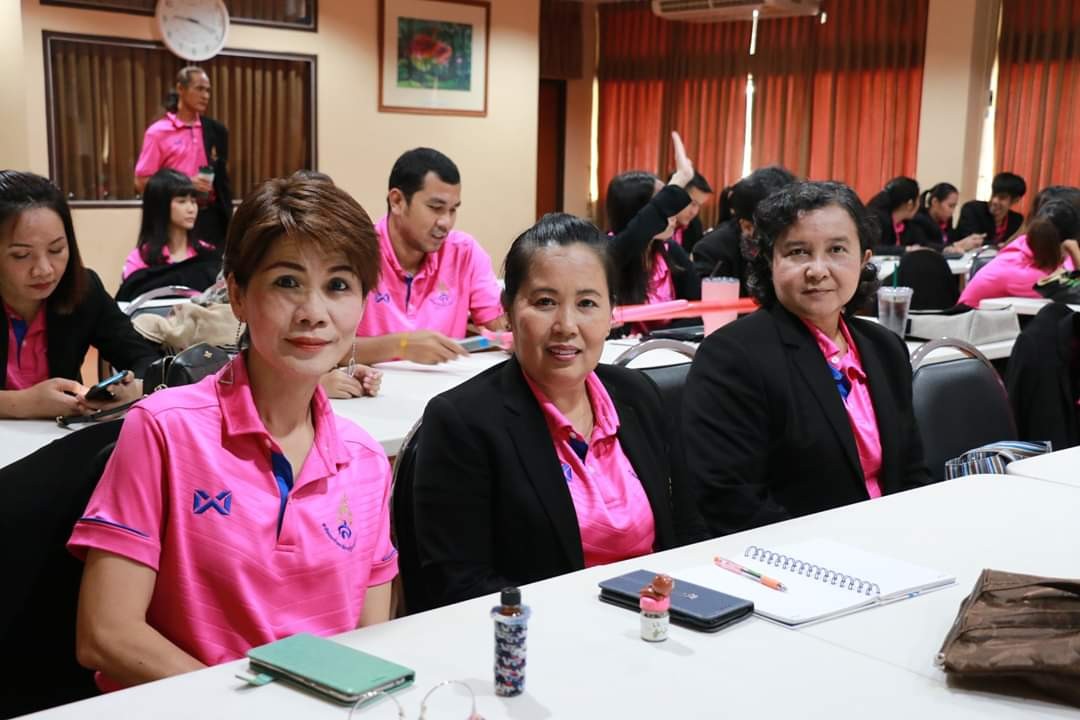 